                                                 Подготовка к ЕГЭ.                                                    Устная частьЗадание 1 – чтение вслух фрагмента информационного или научно- популярного текста, оценивается по шкале 0-1 балл. Проверяется техника чтения (интонация, фразовое и словесное ударение, беглость речи, звуки в потоке речи).На подготовку дается 1,5 минуты, на ответ дается также 1,5 минуты.Экзаменуемый получает 1 балл, если его речь воспринимается легко: необоснованные паузы отсутствуют, фразовое ударение и интонационные контуры, произношение слов без нарушений нормы(допускается не более 5 фонетических ошибок, в том числе1-2 ошибки, искажающие смысл). Если же речь воспринимается с трудом из-за большого количества неестественных пауз, запинок, неверной расстановки ударений и ошибок в произношении слов, или сделано более 5 фонетических ошибок, или сделано 3 и более фонетических ошибок, искажающих смысл, ответ оценивается в 0 баллов.С чего следует начать? Внимательно прочитайте инструкцию к заданию. Быстро прочитайте текст  про себя, чтобы понять его смысл. Необходимо также увидеть синтаксическую структуру текста. В предложениях нужно понять, является конкретное предложение простым, сложносочиненным или сложноподчиненным; где заканчивается группа подлежащего; увидеть грамматическую основу предложения (подлежащее и сказуемое), что позволит правильно расставить паузы и выбрать нужные модуляции тона голоса (восходящий или нисходящий). В расстановке пауз следует также опираться на пунктуацию: знаки препинания сигнализируются в речи паузой и повышением или понижением голоса перед ней. Обратите внимание, что паузы между предложениями длиннее, чем паузы между смысловыми группами внутри предложений.Определяемся с фразовым ударением: все полнозначные слова (существительные, прилагательные, наречия, смысловые глаголы, числительные) являются ударными в предложении. Последний ударный слог в смысловой группе перед паузой произносится с движением тона.The first maps were drawn by explorers to help them find their way home | and show people where they had been.Помните, что служебные слова( артикли, предлоги, союзы, вспомогательные и модальные глаголы, местоимения), как правило, оказываются безударными.Отрицательная частица not, как правило, несет ударение.Указательные местоимения в силу своей значимости оказываются ударными.Важным является умение модулировать голос по высоте таким образом, чтобы ударные слоги образовывали так называемую нисходящую шкалу. Первый ударный слог должен произноситься на высокой ноте (выше, чем характерно для русского языка), последующий – чуть ниже, следующий за ним – еще ниже. И так до последнего ударного слога, который будет произнесен либо с нисходящим, либо с восходящим в зависимости от того, закончена мысль или нет. Неударные слоги, располагаясь между ударными, должны продолжать эту нисходящую шкалу.Что касается звуков:Необходимо дифференцировать и правильно произносить губно-губной [w] и губно – зубной [v] согласные звуки( west – vest);Межзубные [ θ], [ð] и фрикативные [s], [z] без замещения их межзубными (think – sink);Дифференцировать гласные [ ɔː] и [ɜːwh]( walk – work, shirt – short);Владеть «связующим» r, т.е. озвучивать конечную –r/ -re в позиции перед гласной, если следующее слово начинается с гласной (where is…, there is…, there are);Уметь читать с непроизносимыми согласными ( castle, listen).Cоблюдать долготу гласных звуков (sheep – ship, port – pot).Задание 2 – условный диалог – расспрос с опорой на вербальную ситуацию и фотографию (картинку) проверяет следующие умения диалогической речи:- осуществлять запрос информации (задать 5 прямых вопросов);- обращаться за разъяснениями;- точно и правильно употреблять языковые средства оформления высказывания.Каждый вопрос оценивается по шкале 0-1 балл. Если вопрос содержит фонетические и лексические погрешности и они не затрудняет восприятия, выставляется 1 балл. Если вопрос не задан или имеет грамматические, лексические, фонетические ошибки и они искажают содержание вопроса, то выставляется 0 баллов. Максимальное количество баллов за это задание -5.Прежде чем приступить к выполнению этого задания, внимательно прочитайте инструкцию.Task 2. Study the advertisement.You are considering buying the appliance and now you’d like to get more information. In 1.5 minutes you are to ask five direct questions to find out about the following:1) price2) if one can buy it online3) number of functions4) guarantee period5) recipe book to go with the unitYou have 20 seconds to ask each question.Приступаем к вопросам. Вопрос 1 – о цене данного прибора. В данном случае вы можете использовать существительные appliance или kitchen unit, говоря о приборе. Добавьте определение this new перед существительным в первом вопросе. Всегда максимально используйте информацию, которая дана в инструкции. Варианты вопроса: How much does this kitchen unit cost? How much is this kitchen unit? How much do I have to pay for this kitchen unit? What is the price of this appliance? Но предпочтителен How much does this kitchen unit cost? Советую использовать его всегда, когда есть слово price. Cпросить Could you tell me the price? нельзя, т.к. это вежливая просьба, а не вопрос. Не забудьте, что  общие и специальные вопросы имеют разную интонацию. Общий вопрос произносится с восходящим тоном в конце, а специальный – с нисходящим. В данном случае у нас специальный вопрос и его надо произнести с нисходящим тоном в конце: How much does this kitchen unit cost?Отвечаем на следующий пункт плана: можно ли купить данный прибор online. Can I buy it online? Можно задать разделительный вопрос: I can buy it online, can’t I? Оба эти вопроса нужно произносить с восходящим тоном.Следующий пункт плана – о количестве функций. How many functions does this kitchen unit have? Вопрос What about the number of functions? принят не будет, так как не является прямым развернутым. В целом, если вопрос о количестве, он будет начинаться с How many/ How much…?Четвертый пункт плана – guarantee period. What is the guarantee period of this kitchen unit? или How long is the guarantee period? (вопрос специальный, произносится с нисходящим тоном).Отвечаем на последний пункт плана: recipe book to go with the unit. Does a recipe book go with the unit? или The recipe book goes with the unit, doesn’t it?Задание 3 – описание одной фотографии, выбранной из трех предложенных. Это задание проверяет умение строить монологическое высказывание в заданном объеме в контексте заданной коммуникативной ситуации. Оно оценивается по трем критериям: решение коммуникативной задачи (содержание) (максимум 3 балла); организация устного высказывания (максимум 2 балла); языковое оформление высказывания (максимум 2 балла).Начинать нужно с внимательного изучения инструкции и плана ответа. Нужно рассказать воображаемому другу когда и где было сделано фото, кто на нем изображен, что происходит в данный момент, почему вы храните снимок в альбоме и почему решили показать его другу. На подготовку дается 1,5 минуты, на ответ – 2 минуты. При этом объем ответа должен составлять 12-15 фраз. За успешное выполнение этого задания можно получить максимум 7 баллов.Выбрав фото, продумайте вступительную часть. При выборе фотографии исходите из того, хватит ли вам словарного запаса и грамматических навыков для ее описания. Task 3. Imagine that you are showing your photo album to your friend. Choose one photo to present to your friend.You will have to start speaking in 1.5 minutes and will speak for not more than 2 minutes. You have to talk continuously. In your talk remember to speak about:  when you took the photowhat/who is in the photowhat is happeningwhy you took the photo why you decided to show the picture to your friendНачать вы должны с технической фразы I’ve chosen photo number… Эта фраза не является вступительной, она нужна только для того, чтобы эксперты знали, какую фотографию вы выбрали. Вступительной фразой должно быть обращение к другу, например: You asked me to show you my favourite photo. Here it is. Вам нужно сказать по 2-3 фразы на каждый пункт плана. 1й пункт – where and when the photo was taken. Можно сказать, что вы сами сделали фотографию, можно - что фото сделал кто-то из родственников или друзей: I took this photo last week when I visited my aunt at the library, where she works. You know, photography is my hobby.2й пункт плана: what/who is in the photo. In the foreground you can see Aunt Vera. As you see, she is rather young and beautiful. She has got red wavy hair and brown eyes. Aunt Vera wears glasses. At the moment she is wearing a pink blouse with a purple ribbon and a grey jacket.  You can see a lot of  books in front of  her.3й пункт плана- what is happening. My aunt is sitting at the table and going to write something. She is smiling at the camera. 4й пункт плана – why you  keep this photo in your album. I keep this photo in my album because this is one of the best photos of my aunt. She is so happy and so beautiful in this photo. / …because I love my aunt very much. She is so beautiful in this photo, isn’t she?5й пункт плана- why you decided to show the picture to your friend. I decided to show you this picture because I wanted you to see what my aunt looks like.Заключительная фраза: Do you like this photo? Will you show me your favourite photos from your family album next time?/ I hope you like this photo. Задание 4. Это задание высокого уровня сложности. Нужно сравнить две фотографии на основе предложенного плана, т.е. создать монологическое высказывание с элементами сопоставления и сравнения, с опорой на вербальную ситуацию и фотографию. При выполнении этого задания проверяется умение строить высказывание в заданном объеме в соответствии с поставленной коммуникативной задачей. Тематически фотографии представляют различные стандартные ситуации в социально-бытовой, социально-культурной и социально-трудовой сферах общения, т.е. строятся на изучаемой в школе тематике. Это задание сложнее, чем задание 3 и требует более высокого уровня владения устной речью. Надо не просто описать фотографии, а сравнить их, найти что-то общее  и то, чем они отличаются. Данное задание оценивается по тем же трем критериям и параметрам, что и задание 3: решение коммуникативной задачи ( содержание) – максимально 3 балла, организация высказывания максимально 2 балла, языковое оформление высказывания максимально 2 балла.Начинаем опять с внимательного изучения текста задания, обращая внимание на выделяемые элементы содержания, пункты плана и объем монолога ( время, количество фраз в ответе).На подготовку дается 1,5 минуты, на ответ -2 минуты. При этом объем ответа должен составлять 12-15 фраз. За успешное выполнение задания можно   получить максимум 7баллов.Task 4. Study the two photographs. In 1.5 minutes be ready to compare and contrast the photographs:·        give a brief description of the photos (action, location)·        say what the pictures have in common·        say in what way the pictures are different·        say which type of shopping you prefer·       explain whyYou will speak for not more than 2 minutes (12–15 sentences). You have to talk continuously.1.Продумайте вступительную часть. Не делайте большое вступление. Одной-двух фраз достаточно. Вам нужно будет сказать по две-три фразы на каждый пункт плана, а если вступление будет большим, у вас может не хватить времени на остальную часть ответа. В данном задании вступительная часть может быть например такой: I’m going to compare these two photos./ I’d like to compare and contrast these two pictures. The very first impression I have looking at them is positive ( pleasant, negative, etc.)2.Отвечая на первый пункт плана, вам нужно дать краткое описание обеих фотографий (место, действие). Например: The first picture shows … In the second picture I can see…The first picture shows people at the supermarket. In the foreground we can see a family consisting of a mother, a father and a daughter. They are doing shopping. In the second picture I can see a young girl at home. I think she wants to buy something online because she is holding a bank card and a mobile phone in her hands.Во время ответа старайтесь использовать разные грамматические структуры и лексику.3.Отвечая на второй пункт плана, находите общее между двумя фотоснимками (не менее 2х черт). Можно начать так: Speaking about similarities between these two photos I can say that… As far as I can judge, the two pictures have …(a few, some)  things in common. First of all,… Secondly,…Например: Speaking about similarities between these two photos I can say that both pictures show young people. Besides, all of them are going to buy something.4.При ответе на следующий пункт плана необходимо найти различия. Используйте такие фразы, как However there are some differences between the photos. /  Now I’d like to say a few words about differences between the photos.Now I’d like to say a few words about differences between the photos. Firstly, in the first picture we can see five people while photo Number 2 shows one girl. Secondly, the people in the first photo are doing shopping at the supermarket and the girl in photo Number 2 prefers shopping online.5.Далее вам нужно сказать какой способ покупок предпочитаете вы. В этом пункте надо обратить особое внимание на форму глагола to prefer, так как возможны различные варианты и от того, как сформулирована фраза (you prefer, you’d prefer, you preferred as a child ), во многом зависит ваш ответ. As for me, I prefer shopping online because this way of  buying things saves my time and looking for goods in the internet stores I try to find lower prices.6.Следующая фраза – заключительная. Например такая: That’s all I wanted to say about the photos, their similarities and differences.Make your life easier with our new kitchen unit!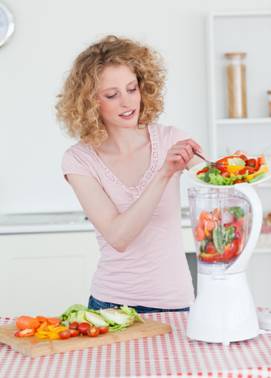 Photo 1. Photo 2.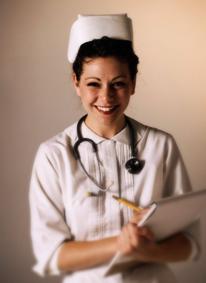 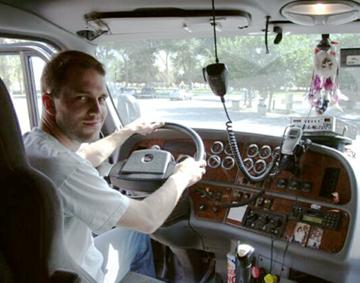 Photo 3.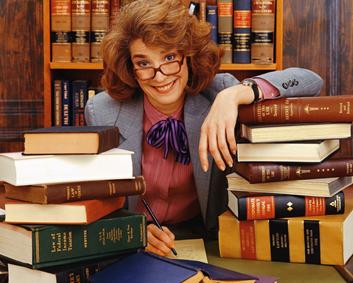 Photo 1.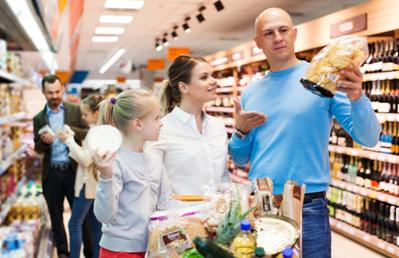 Photo 2.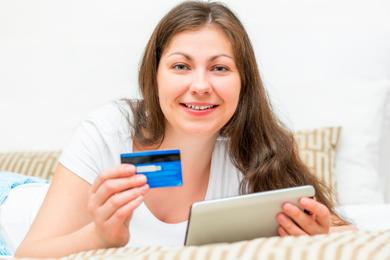 